Dzienniczek bieżącego notowaniaPORADNIA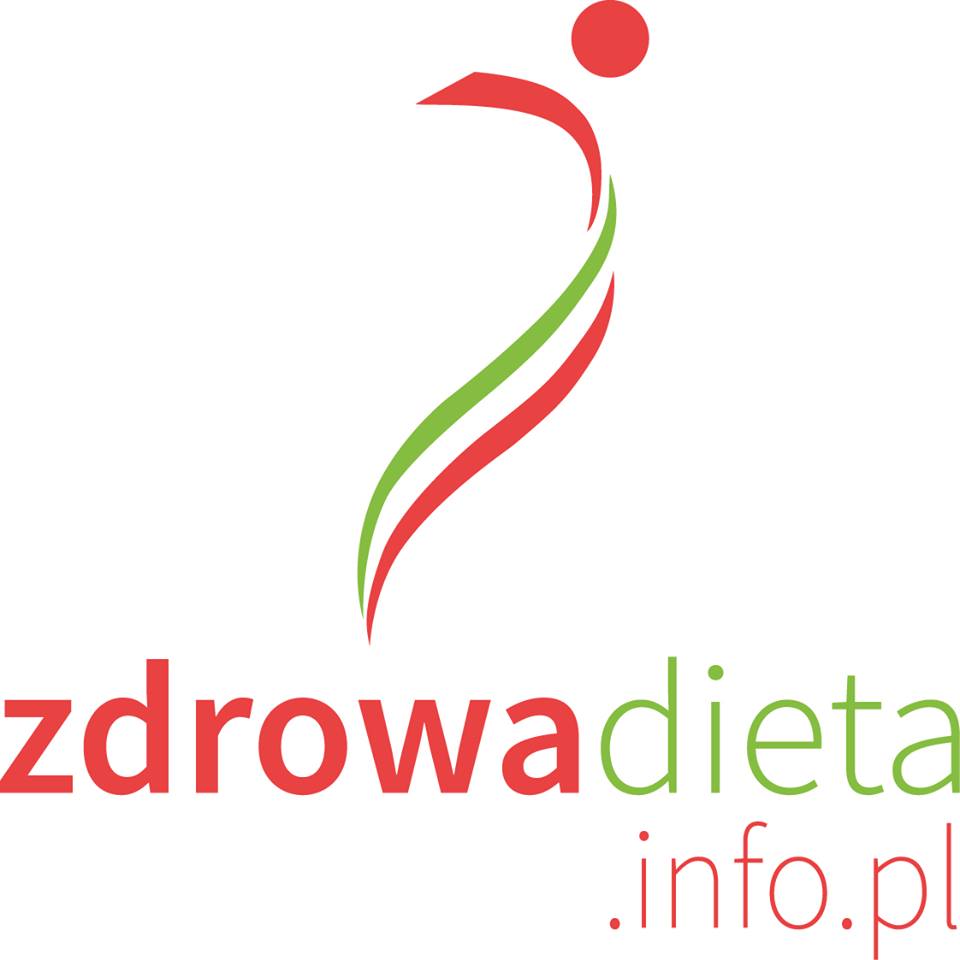 Moim celem jest jak najdokładniejsza ocena Państwa stanu odżywienia i nawyków żywieniowych. Stąd też prośba o dokładne wypełnienie niniejszego dzienniczka, który przyczyni się do wykazania i poprawy ewentualnych błędów żywieniowych.Oto kilka ważnych zasad prowadzenia dzienniczka:Należy go wypełniać przez 3 dni- dwa dni powszednie i jeden dzień wolny od pracy.Jego prowadzenie opiera się na bardzo dokładnym wpisywaniu WSZYSTKIEGO co w danym dniu zostało spożyte oraz wypite.Przy każdym posiłku należy napisać porę jego spożyciaIlość spożywanych produktów/potraw proszę wpisywać w miarach domowych (1 kromka chleba/ 1 łyżka płatków owsianych / 1 szklanka mleka / kubeczek jogurtu)Jeśli jest to możliwe proszę o wpisywanie spożytych gramatur z opakowań (kubeczek jogurtu- 90 g)Jeśli produkt jest o obniżonej zawartości tłuszczu- „light” lub też oznaczony jest jako: BIO, o zwiększonej zawartości błonnika, podwyższonej zawartości wapnia (przykładowo- często spotykane w jogurtach) należy to koniecznie napisaćNależy pamiętać o wpisywaniu dodatków do potraw i napojów (np. łyżeczka cukru lub miodu do herbaty, soli do potraw)Należy dokładnie wpisywać skład potraw oraz rodzaj spożywanych produktów- co to znaczy?Określanie rodzaju produktów żywnościowych:- ryż (np. biały, brązowy, dziki)- pieczywo (np. jasne pszenne, pełnoziarniste, graham, orkiszowe, razowe, ze słonecznikiem)- kasze (np. jaglana, gryczana, pęczak, jęczmienna, kuskus)- płatki (np. owsiane, musli, kukurydziane, jaglane)- tłuszcz do smarowania pieczywa, smażenia lub spożywania na zimno jako dodatek do potraw (np. margaryna Kasia, masło extra Łaciate, masło osełkowe, olej słonecznikowy, rzepakowy, lniany, sezamowy, z pestek dyni, oliwa z oliwek, benecol)- ser biały/twarogowy (chudy, półtłusty, tłusty)- makarony (np. z pszenicy durum, razowy, orkiszowy, pełnoziarnisty).Dzień 1 - powszedniDzień 2- powszedniDzień 3- wolny od pracyGodzina i miejsce spożycia posiłkuPosiłekNazwa i skład posiłkuMiary domoweGramaturaUwagiGodzina i miejsce spożycia posiłkuPosiłekNazwa i skład posiłkuMiary domoweGramaturaUwagiGodzina i miejsce spożycia posiłkuPosiłekNazwa i skład posiłkuMiary domoweGramaturaUwagi